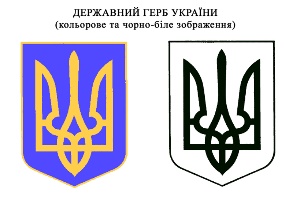 УКРАЇНАПрилуцька міська радаЧернігівська  область Управління освітиН   А   К   А   З		м. Прилуки09.02. 2022                                                                                                       № 12Про об’єднанняоб’єктів нерухомого майнаВідповідно до технічного паспорту на об’єкт нерухомого майна ДНЗ № 4(вулиця 18 Вересня,27) та службової записки директора ДНЗ № 4 Ірини ЦИБЕНКОНАКАЗУЮ:1) об’єднати об’єкти основного засобу погріб №101310002(балансовою вартістю 2063,00грн) з погребом №101310001(балансовою вартістю 2062,00грн) в ДНЗ № 4 по вулиці 18 Вересня,27.Присвоїти об’єкту інвентарний №101310001.Встановити балансову вартість погребу №101310001 з урахуванням балансової вартості погребу №101310002 4125,00грн.Начальник управління освіти                                      Олександр ПРАВОСУД